Pays :  _________________Mon drapeau :Mon continent : Je fais partie de …. (Mets la bonne réponse au fluo)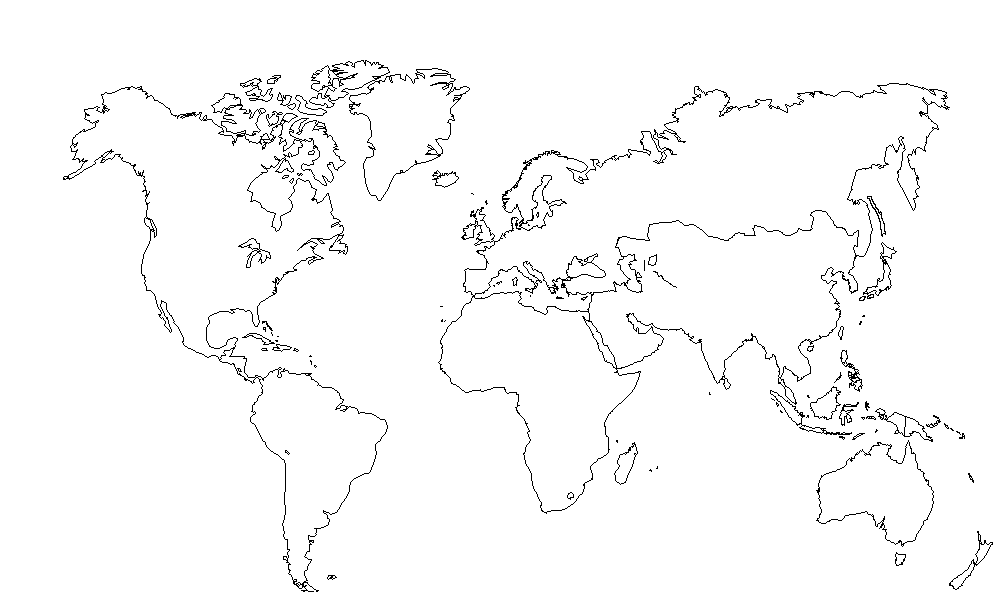 L’AfriqueL’AmériqueL’AsieL’EuropeL’OcéanieMes habitants :Les garçons sont appelés les ______________________________Les filles sont appelées les  _____________________________Mes frontières : J’ai comme pays voisins : _____________________________________________________________________________________________________